Co-Intervention MathsN 3 – Les prix 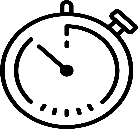 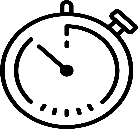 Calculer le plus rapidement possible le prix de vente TTC en fonction des contraintes de chaque situation !Arrondir les calculs au centième le plus proche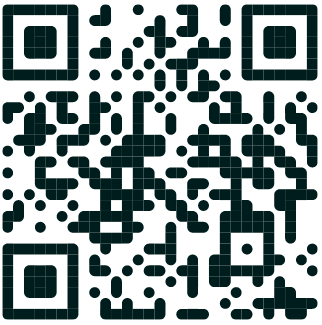 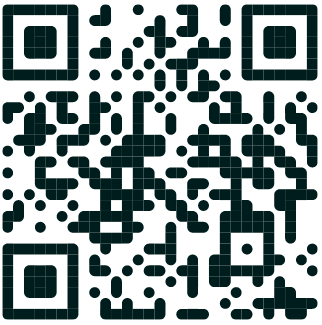  En inscrivant dans le tableau les valeurs arrondies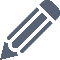   En renseignant la page web « Les prix N3 » 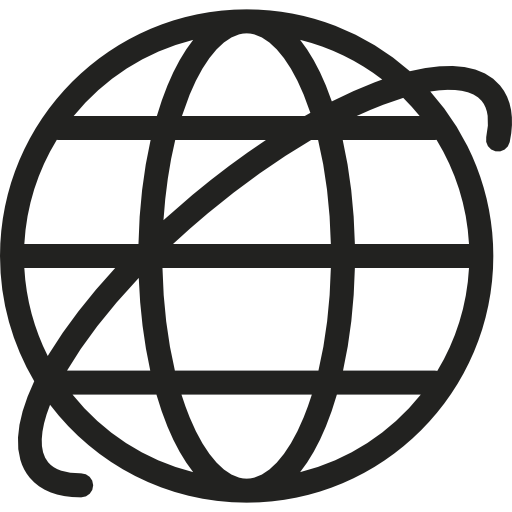 Mon atelier pour apprendre à…Calculer un prix de vente à partir d'un coefficient multiplicateurCalculer le taux de marqueContrôler les calculs3.1 CALCUL du PRIX de VENTE TTC3.1 CALCUL du PRIX de VENTE TTC3.1 CALCUL du PRIX de VENTE TTC3.2 CALCUL du PRIX de VENTE TTC3.2 CALCUL du PRIX de VENTE TTC3.2 CALCUL du PRIX de VENTE TTCPrix d’achat brut1 000,001 000,00Prix d’achat brut1 200,001 200,00Remise20,0 %Remise20 ,0 %Prix d’achat netPrix d’achat netPrix d’achat netPrix d’achat netFrais d’achat10,0 %Frais d’achat05,0 %Coût d’achatCoût d’achat880,00Coût d’achatCoût d’achatMarge brute25,0 %Marge brute05,0 %Prix de vente HTPrix de vente HTTVA20,0 %TVA05,5 %Prix de vente TTCPrix de vente TTCPrix de vente TTCPrix de vente TTCCONTRÔLECONTRÔLECONTRÔLECONTRÔLECONTRÔLECONTRÔLETaux de marqueTaux de marqueTaux de marqueTaux de marque3.3 CALCUL du PRIX de VENTE TTC3.3 CALCUL du PRIX de VENTE TTC3.3 CALCUL du PRIX de VENTE TTC3.4 CALCUL du PRIX de VENTE TTC3.4 CALCUL du PRIX de VENTE TTC3.4 CALCUL du PRIX de VENTE TTCPrix d’achat brut2 000,002 000,00Prix d’achat brut2 500,002 500,00RemiseTauxRemiseTauxPrix d’achat netPrix d’achat net1 800,00Prix d’achat netPrix d’achat net2 000,00Frais d’achatTauxFrais d’achatTauxCoût d’achatCoût d’achat1 890,00Coût d’achatCoût d’achat2 200,00Marge bruteTauxMarge bruteTauxPrix de vente HT2 362,502 362,50Prix de vente HT2 750,002 750,00TVATauxTVATauxPrix de vente TTCPrix de vente TTC2 835,00Prix de vente TTCPrix de vente TTC3 300,00CONTRÔLECONTRÔLECONTRÔLECONTRÔLECONTRÔLECONTRÔLETaux de marqueTaux de marqueTaux de marqueTaux de marque3.5 CALCUL du PRIX de VENTE TTC3.5 CALCUL du PRIX de VENTE TTC3.5 CALCUL du PRIX de VENTE TTC3.6 CALCUL du PRIX de VENTE TTC3.6 CALCUL du PRIX de VENTE TTC3.6 CALCUL du PRIX de VENTE TTCPrix d’achat brutPrix d’achat brutRemise25,0 %Remise05 ,0 %Prix d’achat netPrix d’achat net1 050,00Prix d’achat netPrix d’achat net1 140,00Frais d’achatTauxFrais d’achatTauxCoût d’achatCoût d’achat1 102,50Coût d’achatCoût d’achat1 197,00Marge bruteTauxMarge bruteTauxPrix de vente HTPrix de vente HTTVA20,0 %TVA05,5 %Prix de vente TTCPrix de vente TTC1 455,30Prix de vente TTCPrix de vente TTC1 325,98CONTRÔLECONTRÔLECONTRÔLECONTRÔLECONTRÔLECONTRÔLETaux de marqueTaux de marqueTaux de marqueTaux de marque